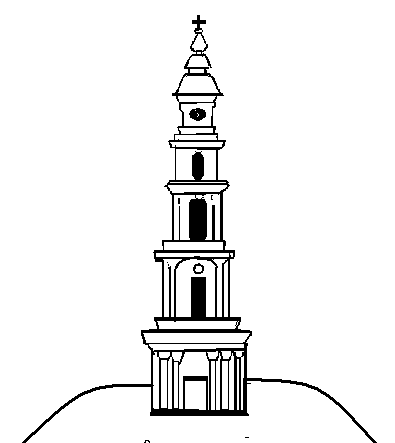 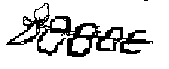 АДМИНИСТРАЦИЯ ЛЕЖНЕВСКОГО МУНИЦИПАЛЬНОГО РАЙОНАИВАНОВСКОЙ ОБЛАСТИПОСТАНОВЛЕНИЕот  30.12.2016 г.                                                                  №  488Об утверждении муниципальной программы «Развитие образования Лежневского района Ивановской области»            В целях дальнейшей модернизации системы образования в Лежневском муниципальном районе  Администрация Лежневского муниципального района постановляет:         1.Утвердить муниципальную  программу «Развитие образования Лежневского района Ивановской области» (Прилагается)        2.Установить, что финансирование муниципальной программы «Развитие  образования  Лежневского  района Ивановской области»   осуществляется за счет средств районного бюджета, в пределах сумм расходов, утвержденных на очередной финансовый год, и в рамках средств, выделяемых из областного и федерального бюджетов, а также иных источников.       3.Контроль за исполнением муниципальной программы «Развитие образования Лежневского района Ивановской области» возложить на начальника Лежневского районного отдела образования Лебедеву А.А.       4. Отменить:1) Постановление  Администрации Лежневского муниципального района Ивановской области № 729 от 17.12.2013г. «Об утверждении муниципальной программы «Развитие образования Лежневского муниципального района Ивановской области на 2014-2016 годы» 2) Постановление  Администрации Лежневского муниципального района Ивановской области № 34 от 28.01.2014г.» О внесении изменения в постановление Администрации Лежневского муниципального района Ивановской области от 17.12.2013 г. № 729 « Об утверждении муниципальной  программы  «Развитие  образования  Лежневского  района Ивановской области  на 2014-2016 годы».3) Постановление  Администрации Лежневского муниципального района Ивановской области № 253 от 21.04.2014г. О внесении изменения в постановление Администрации Лежневского муниципального района Ивановской области от 17.12.2013 г. № 729 « Об утверждении муниципальной  программы  «Развитие  образования  Лежневского  района Ивановской области  на 2014-2016 годы».4) Постановление  Администрации Лежневского муниципального района Ивановской области № 459 от 21.07.2014г. «О внесении изменения в постановление Администрации Лежневского муниципального района Ивановской области от 17.12.2013 г. № 729« Об утверждении муниципальной  программы  «Развитие  образования  Лежневского  района Ивановской области  на 2014-2016 годы».5) Постановление  Администрации Лежневского муниципального района Ивановской области № 691 от 05.11.2014г. О внесении изменений в постановление Администрации Лежневского муниципального района Ивановской области от 17.12.2013 г. № 729 « Об утверждении муниципальной  программы  «Развитие  образования  Лежневского  района Ивановской области  на 2014-2016 годы».6) Постановление  Администрации Лежневского муниципального района Ивановской области № 909 от 30.12.2014г. О внесении изменений в постановление Администрации Лежневского муниципального района Ивановской области от 17.12.2013 г. № 729 « Об утверждении муниципальной  программы  «Развитие  образования  Лежневского  района Ивановской области  на 2014-2016 годы».7)  Постановление  Администрации Лежневского муниципального района Ивановской области № 213 от 02.03.2015г. «О внесении изменения в постановление Администрации Лежневского муниципального района Ивановской области от 17.12.2013 г. № 729« Об утверждении муниципальной  программы  «Развитие  образования  Лежневского  района Ивановской области».8) Постановление  Администрации Лежневского муниципального района Ивановской области  № 326 от 07.07.2015г. «О внесении изменений в постановление Администрации Лежневского муниципального района Ивановской области от 17.12.2013 г. № 729 « Об утверждении муниципальной  программы  «Развитие  образования  Лежневского  района Ивановской области ».9) Постановление  Администрации Лежневского муниципального района Ивановской области № 354 от 07.09.2015г. «О внесении изменений в постановление Администрации Лежневского муниципального района Ивановской области от 17.12.2013 г. № 729 « Об утверждении муниципальной  программы  «Развитие  образования  Лежневского  района Ивановской области ».10)  Постановление  Администрации Лежневского муниципального района Ивановской области № 522 от 31.12.2015г. «О внесении изменений в постановление Администрации Лежневского муниципального района Ивановской области от 17.12.2013 г. № 729 « Об утверждении муниципальной  программы  «Развитие  образования  Лежневского  района Ивановской области ».11) Постановление  Администрации Лежневского муниципального района Ивановской области №258 от 11.07.2016г. «О внесении изменений в постановление Администрации Лежневского муниципального района Ивановской области от 17.12.2013 г. № 729 « Об утверждении муниципальной  программы  «Развитие  образования  Лежневского  района Ивановской области ».12) Постановление  Администрации Лежневского муниципального района Ивановской области № 466 от 16.12.2016г. «О внесении изменений в постановление Администрации Лежневского муниципального района Ивановской области от 17.12.2013 г. № 729 « Об утверждении муниципальной  программы  «Развитие  образования  Лежневского  района Ивановской области ».Исполняющий  обязанностиГлавы Лежневского муниципального района                     П.Н.КолесниковПриложение к постановлению АдминистрацииЛежневского муниципального района                                                                                                                                                                                                        Ивановской области                                                                                                                                                                                                             №         от 30.12.2016   годаМуниципальная программа«Развитие  образования Лежневского района Ивановской области»Раздел 1. Паспорт муниципальной программыРаздел 2.Анализ  текущей ситуации              В Лежневском муниципальном районе в 2016 году  функционируют  9 муниципальных  дошкольных образовательных организаций.            Оптимизирована сеть общеобразовательных организаций: проведена реорганизация МКОУ Хозниковской ООШ путем ее присоединения к МКОУ Кукаринской ООШ. Функционируют 7 школ (5 средних,2 основных).              Продолжают работать  3 учреждения дополнительного образования.              Наметилась устойчивая динамика  роста  численности  обучающихся в школах. В 2014г. в общеобразовательных  школах  обучались    1536 человек.  На 1 сентября 2016 года – 1644. (Контингент обучающихся за 3 года увеличился на 7%)          Увеличилось число  детей, посещающих дошкольные образовательные организации:   в 2014 г. – 800 чел., в 2016г.- 916 чел.           За счет введения в строй реконструированного под детский сад на 120 мест  здания бывшего  профессионального училища решена проблема очередности в дошкольные учреждения в п.Лежнево.          В результате увеличения финансовых вложений местного бюджета существенно улучшена техническая база  школ: во всех сельских школах в результате проведенных ремонтов спортивные залы соответствуют современным требованиям, улучшено техническое состояние зданий.          Продолжает совершенствоваться  педагогический корпус. Всего в школах и детских садах работают   243   педагога. Возрастает    образовательный уровень педагогов  системы общего  и дошкольного образования. Доля педагогических работников, имеющих высшее образование,  в дошкольных образовательных организациях выросла с 59%  в 2014г. до  63,5% в 2016г.  Доля педагогов школ с высшим образованием   составляет 87,3% (вк. 2013г.-85%)        Прослеживается устойчивая динамика роста профессионального мастерства учителей и воспитателей: -остается стабильно высоким процент  педагогов, прошедших  обучение на  курсах  повышения квалификации (94%-2014г.,93,5% -2016г.)-доля учителей, имеющих высшую и первую квалификационные категории в  2016г.составила 76,9% ( в 2013г.-73%) (из них  высшую категорию  в 2014г.  имели -  24% педагогов, в 2016г. -26% ).-   доля воспитателей , имеющих высшую  и первую квалификационную категории  составляла  в начале  2014г  40% , а в 2016г- 61%.         Доля педагогов школ, имеющих педагогический стаж  от 1 года до 10 лет составляет 32% вместе с тем, не удалось сократить долю педагогических работников  пенсионного возраста: идет процесс  увеличения  доли педагогов пенсионного возраста   с  20%  в 2013г. до 28%- в 2016г.. В дошкольных организациях число педагогов-пенсионеров  ниже и составляет   11% от общего числа педагогических работников.         Одним из наиболее значимых социальных эффектов  модернизации системы  образования  в  Лежневском  районе  является рост заработной  платы педагогических работников образовательных  учреждений. Выполняются Майские 2012 года Указы Президента В.В.Путина  по средней заработной плате педработников. В школах она составляет выше 100% от средней заработной платы по Ивановской области, в детских садах -100% от уровня  средней зарплаты по общему образованию. В системе дополнительного образования -90% от  уровня средней заработной платы в общем образовании Ивановской области        В системе общего образования  реализуются   Проекты :1.Организация дистанционного обучения детей  с ограниченными возможностями  здоровья;2.Проект «Электронная школа»;3.Межведомственная система оздоровления школьников;                                                                                                         4.Введение федеральных государственных образовательных стандартов.           В соответствии с требованиями времени  реализуются:-  План  действий по реализации национальной образовательной инициативы «Наша  новая  школа», - Комплекс мер по модернизации общего образования  Лежневского муниципального района в 2013 году и до 2020 года,  - План мероприятий («дорожная карта») «Изменения в отраслях социальной сферы, направленные на повышение эффективности  образования и науки», в которых определены  стратегические цели модернизации  системы образования,  перспективы, направления  по дальнейшему развитию муниципальной  системы образования.          Проведена независимая оценка качества  образования в школах и детских садах, что  позволило объективно оценивать  проблемы и запросы населения в сфере образования.          Завершается переход на эффективный контракт  в образовательных организациях.        Вместе с тем, серьезной проблемой для школ п.Лежнево и с.Новые Горки остается наличие второй смены: 20% обучающихся  муниципальных общеобразовательных организаций обучаются во 2-ю смену.Достигнутые показателиМуниципальная система дошкольного образования          Муниципальная система дошкольного образования – сбалансированная сеть дошкольных учреждений различной видовой направленности.         Основную общеобразовательную программу реализуют 10 учреждений, из них 9 муниципальных дошкольных  образовательных организаций и  дошкольные группы МБОУ Лежневской СОШ №10.            Для удовлетворения спроса населения на разнообразные услуги  дошкольного образования спектр услуг в детских садах увеличивается:  (функционирует психологическая и логопедическая службы в дошкольных учреждениях «Ромашка», «Улыбка»,«Сказка» п.Лежнево, функционирует  группа кратковременного пребывания детей в д/с «Сказка» п.Лежнево.          Качество дошкольного образования становится одной из ключевых задач развития системы дошкольного образования. Для расширения информационного пространства  все дошкольные организации оснащены компьютерной техникой, имеют выход в интернет,  создали  собственные сайты. В д/с «Ромашка», «Улыбка», «Сказка», установлено интерактивное оборудование для воспитанников 6-7 лет.          Несмотря на дефицит финансовых ресурсов материально-техническая база детских садов обновляется, улучшаются условия содержания детей в дошкольных образовательных организациях района. Выполнен большой объем работ по развитию и укреплению материально-технической базы дошкольных образовательных организаций. Введено дополнительно 120 мест .Вновь открытые группы  оснащены современным, экологически чистым оборудованием, в помещениях  созданы все условия безопасности  в соответствии с современными требованиями, формируется современный  дизайн.         Полностью ликвидирована очередь   детей в возрасте от 2 до 7 лет.         Несмотря на большой объем мер по модернизации системы дошкольного образования, предпринятых в отчетный период, остаются нерешенными ряд  вопросов:- сохраняется   очередность детей  в  с.Новые Горки; -не охвачены услугами дошкольного образования  жители  д.Клементьево и Телегино  из-за удаленности  от  функционирующих муниципальных дошкольных организаций; -требует дальнейшей модернизации  материально-техническая  и кадровая база (необходимо дальнейшее повышение квалификационного уровня педагогических и руководящих работников в соответствии с требованиями ФГОС)Начальное общее, основное общее, среднее общее образование           В течение  2014-2016гг. принимались меры по  развитию материально-технической, методической  базы  в муниципальных общеобразовательных организациях. Для  выполнения обязательств привлекались средства из различных финансовых источников. Благодаря плановой целенаправленной работе достигнуты положительные эффекты. Одним из наиболее значимых социальных эффектов  модернизации системы общего образования в Лежневском районе  является рост заработной платы педагогических работников общеобразовательных  организаций, и доведение их средней заработной платы до средней заработной платы работников в целом по экономике региона.           Проведена большая работа по внедрению  новых федеральных государственных образовательных стандартов. Были направлены  и прошли  курсы  по повышению квалификации  100% педагогов и руководителей школ. 100%  обучающихся  обеспечены  бесплатными учебниками,100% обучающихся 1-4 классов и дети из многодетных семей  5-х-11-х классов  получают дотацию на организацию питания  из средств муниципального бюджета. Проведен масштабный объем ремонтных работ, обеспечивающий современные условия обучения.         В школах района созданы необходимые равные материально-технические условия для реализации качественного образования  и введены федеральные государственные образовательные стандарты ( ФГОС НОО) во всех первых-шестых  классах. На базе МКОУ Лежневской СОШ №10 идет  опережавющее внедрение  федеральных образовательных стандартов.      (В  2013-2014уч. г. -24,7 %  от общей численности обучающихся  обучаются по ФГОС, а  в 2015-2016уч.г.-  70% )       Значимым проектным результатом  в Лежневском районе является расширение доступности качественного образования за счет решения транспортной проблемы и обеспечения  доступа обучающихся к современным образовательным ресурсам.За счет открытия школьных маршрутов и функционирования 5 единиц школьного транспорта  99%   нуждающихся  обеспечены подвозом  в образовательные организации.В декабре 2016 года в Лежневский район поступил  дополнительно автомобиль марки «Газель»         Значительно расширен доступ обучающихся к современным информационным образовательным ресурсам независимо от места жительства за счет организации  дистанционного  обучения  школьников. На  региональном портале дистанционного обучения   зарегистрированы учащиеся из  100% школ Лежневского района.           Установлена и функционирует   программа «Электронная школа». В 100% школ  введены электронные дневники и журналы.За 2014-2016гг. осуществлялось  целенаправленное вложение средств в капитальные и текущие ремонты по созданию безопасных и комфортных условий для обучающихся и воспитанников.         Материально-техническое оснащение школ оказало значительное влияние на улучшение условий обучения, в том числе для введения нового федерального государственного образовательного стандарта начального и основного общего образования, позволило создать дополнительные условия для развития профильного обучения старшеклассников, а также для укрепления здоровья школьников и повышения уровня организации физкультурно-оздоровительной и спортивной работы в школах. Выросло число клубов спортивно-оздоровительной и патриотической направленности. (В 2014г.- 2 клуба, 2016г.-6 клубов)          Однако, остается невыполненной задача по преодолению  дифференцированности качества образовательных услуг между школами;           по-прежнему  остается низким процент молодых педагогов;          не решена проблема обеспечения жильем молодых специалистов;         вырабатывается эксплуатационный ресурс школьного транспорта, интерактивного и компьютерного оборудования.Дополнительное образование          В 2014-2016гг. на территории Лежневского муниципального района функционируют 3 учреждения дополнительного образования, в которых занимаются  1268 воспитанников. Услуги по дополнительному образованию детей в муниципальных организациях предоставляются на бесплатной основе.          Образовательная деятельность  Центра внешкольной работы  осуществляется по 98 образовательным программам дополнительного образования  детей, по пяти направлениям:-художественно- эстетическому,- научно – техническому,- физкультурно- спортивному,-туристско- краеведческому,- социально- педагогическому.  Количество ребят, охваченных услугами дополнительного образования  сократилось  с  1400 до 1268 чел. Это связано с изменением формы учета  обучающихся.Наиболее востребованными видами деятельности  в отчетный период  являлись вокал,  ИЗО, спортивные детские объединения, кружки декоративно- прикладного творчества, краеведческая деятельность.             В Лежневской  детской школе искусств (ДШИ)  реализуются образовательные программы на шести отделениях, пять из которых – музыкальные. Полностью сохранен контингент воспитанников.            В Ново-Горкинской  ДШИ   реализовывались образовательные программы на четырех отделениях,  три  – музыкальные. Все усилия  в сфере дополнительного образования направлены на:- развитие сетевых форм взаимодействия организаций дополнительного образования, в том числе с общеобразовательными организациями в условиях введения новых федеральных государственных образовательных стандартов;- поэтапное повышение средней заработной платы педагогических работников  учреждений дополнительного образования детей.          С целью обеспечения комфортных и безопасных условий пребывания воспитанников в  данных учреждениях  выполнен значительный объем работ: Лежневская школа искусств переведена на централизованное отопление,проведен капитальный ремонт кровли, половых перекрытий,заменены оконные блоки.В Новогоркинской  школе искусств   установлено периметральное ограждение,  отремонтирован фундамент, проведено горячее водоснабжение. Выполнен весь объем требований, предъявленных данным учреждениям надзорными органами.           Вместе с тем, в системе дополнительного образования остается острой проблема оснащенности специализированным оборудованием: музыкальные инструменты требуют замены, необходимо пополнение спортивно-туристического снаряжения. Необходима работа по совершенствованию материально-технической базы  организаций дополнительного образования на базе  Лежневского центра внешкольной работы по созданию условий, обеспечивающих доступность качественного дополнительного образования для молодежи. Выявление и поддержка одаренных детей           Ежегодно дети и подростки  Лежневского района становятся победителями различных конкурсов и состязаний регионального уровня и представляют Ивановскую область на федеральном уровне («Школа безопасности», туристические слеты, конкурс «Безопасное колесо».)         Благодаря увеличению каналов доступа в Интернет  растет  количество участников дистанционных олимпиад, конкурсов. Активными участниками таких конкурсов, олимпиад становятся ученики с ограниченными возможностями здоровья .          В целях развития интеллектуальной одаренности учащихся в  средних  школах работают научные общества учащихся, практикуется  система ученического портфолио, отрабатываются механизмы построения индивидуальной образовательной траектории, разрабатываются индивидуальные «маршруты развития» победителей и призеров областных, всероссийских и международных конкурсов. Стала традиционной ежегодная научно-практическая конференция школьников, на которой представлены исследовательские работы учащихся.        Развитие системы поддержки талантливых детей является одним из приоритетных направлений деятельности в сфере образования. Разработана и функционирует система поддержки  одаренных детей: Ежегодно  в районе проводятся традиционные праздники, посвященные чествованию одаренных детей и подростков: «Ученик года» (с вручением денежного гранта всем участникам и победителю),«Мисс малышка»,  «Парад звезд» (1 июня), проводится  чествование победителей и призеров  муниципального и регионального этапов Всероссийской олимпиады школьников.Издается ежегодный фотосборник «Звездная россыпь талантов», где  помещены фотографии победителей  всевозможных творческих, интеллектуальных, спортивных олимпиад, конкурсов, смотров и т.д.. 10 лучших учащихся, активистов общественной жизни получают стипендии Главы Лежневского муниципального  района.        Одной из мер поддержки одаренных детей является предоставление путевок в профильные  смены загородных лагерей.        К числу недостатков действующей системы выявления и поддержки одаренных детей, в настоящий момент можно отнести:- низкую обеспеченность образовательных организаций современно оборудованными  помещениями творческих студий и актовых залов, используемых для организации занятий во внеурочное время;- низкий уровень интеграции образовательных организаций всех уровней образования в вопросах поддержки и сопровождения одаренности. Организация условий для обучения детей с ограниченными возможностями здоровья. С целью реализации государственной политики по созданию условий для инклюзивного образования  в Лежневском муниципальном районе  функционирует  Лежневская СОШ №11, на базе которой создаются условия для организации инклюзивного образования. В настоящее время имеет место практика организации  обучения детей с ОВЗ на базе  детского сада и школы. Введены дополнительные ставки тьюторов, дефектолога.Трудоустройство и отдых в летний период. Удается сохранять долю обучающихся, трудоустроенных в летний период и отдохнувших в загородных лагерях.Таким образом, анализ проведенной работы позволяет сделать вывод: основные задачи  Программы, поставленные  на период 2014-2016годов  выполнены.                                                        Проблемы  муниципальной  системы образования             Несмотря на большой объем мер, предпринятых в последние годы, по развитию  муниципальной системы  образования сохраняются проблемы, требующие решения:дошкольное образование: -наличие  очередности   в дошкольные образовательные организации  с.Новые Горки.- не обеспечены услугами дошкольного образования  жители  д.Клементьево и Телегино  из-за удаленности  от  функционирующих муниципальных дошкольных организаций; общее образование:-остается невыполненной задача по преодолению  дифференцированности качества образовательных услуг между школами;-   остается низким процент молодых педагогов;- истекает срок эксплуатации школьного транспорта:-требует обновления  компьютерная база школ;-не завершена работа по созданию материально-технических, кадровых и методических ресурсов для организации инклюзивного образования.-не решена  задача по переходу на односменный режим работы общеобразовательных организаций.- не сформирована  учебно-материальная база   дополнительного образования детей;-не соответствует  безопасным  условиям и современным требованиям  материально-техническая база Лежневского центра внешкольной работы.Раздел 3.Цель, целевые индикаторы  и ожидаемые результатыОсновная цель  долгосрочного развития сферы образования : повышение качества образовательных услуг и обеспечение возможности для всего населения Лежневского района получить качественное доступное образование, обеспечивающее потребности экономики района и области.  Целевые показатели исполнения Программы:Муниципальная Программа  реализуется посредством 4-х подпрограмм.Специальные подпрограммы преимущественно объединяют в себе мероприятия единовременного характера, направленные на изменение сложившейся ситуации в сфере образования.1) подпрограмма «Развитие общего образования» (срок  реализации– 2017 - 2019 гг.) призвана решить проблему очередности в дошкольные образовательные организации и направлена на модернизацию системы общего образования, обеспечение современных условий предоставления образования, омоложение кадрового состава педагогического корпуса, выравнивание доступности качественного общего образования в различных образовательных организациях. В рамках подпрограммы также предусмотрен комплекс мер, направленных на повышение качества дошкольного образования, в том числе связанных с подготовкой педагогических кадров для работы  по ФГОС 2) подпрограмма «Модернизация дополнительного образования» (срок реализации – 2017 - 2019 гг.) должна обеспечить повышение охвата детей дополнительным образованием, обновление содержания программ и технологий дополнительного образования детей; повысить открытость организаций дополнительного образования и эффективность их деятельности; 3) подпрограмма «Выявление и поддержка одаренных детей» (срок реализации – 2017 - 2019 гг.) должна  обеспечить условия  реализации  детского творчества, поддержку детской	 одаренности;4) подпрограмма  «Организация отдыха и оздоровления детей, трудоустройство подростков в летний период»,направлена на обеспечение отдыха и оздоровление детей .поддержку  детей из малообеспеченных семей.                                                                                                                                                                                                               Приложение 1к муниципальной программе «Развитие образования  Лежневского района Ивановской области » Подпрограмма «Развитие общего образования»1. Паспорт подпрограммы                                                                             2.   Цель   подпрограммы Цель подпрограммы: Обеспечение условий для   дальнейшей модернизации системы общего образования Лежневского района.Достижение  цели подпрограммы  будет  осуществляться через решение следующих задач:- ликвидация очередности  на зачисление детей в возрасте с 2 лет в дошкольные образовательные организации  Лежневского  района ;-обеспечение высокого качества услуг  и равного доступа жителей Лежневского района к качественному образованию;-обеспечение достижения учащимися Лежневского района  новых образовательных результатов;-укрепление здоровья учащихся, создание безопасных условий для проведения образовательного процесса в общеобразовательных организациях;-внедрение  в систему образования  Лежневского района современных технологий управления.3. Целевые индикаторы и  ожидаемые результаты реализации подпрограммы (в том числе по годам реализации) Реализация подпрограммы в перспективе  позволит обеспечить достижение следующих основных результатов: - к концу 2019 г. все дети в возрасте от 2 до 7 лет будут иметь возможность получать дошкольное образование в муниципальных образовательных организациях; - завершится  переход на предоставление дошкольного и основного  общего образования в соответствии с федеральным государственным образовательным стандартом ; - за счет обеспечения конкурентоспособного уровня заработных плат и внедрения инструмента эффективного контракта заметно возрастет качество  образования, удовлетворенность населения качеством образования; -  В 100%  образовательных организаций (далее – школ) будет обеспечен удовлетворительный уровень базовой инфраструктуры в соответствии с федеральными государственными образовательными стандартами; - сократится разрыв в качестве предоставляемого образования между общеобразовательными организациями  Лежневского района ; - средняя заработная плата педагогических работников общеобразовательных организаций  будет соответствовать  требованиям, определенными  майскими 2012г.Указами Президента Р,Ф. Повысится привлекательность профессии учителя и уровень квалификации преподавательских кадров; - произойдет обновление педагогического корпуса общеобразовательных организаций  Лежневского района за счет привлечения в систему образования молодых кадров- будут созданы условия для занятий физкультурой и спортом,сохранения и улучшения здоровья учащихся общеобразовательных организаций  Лежневского района.- все педагоги образовательных организаций  будут использовать информационно-коммуникационные технологии в образовательном процессе; - продолжится создание  муниципальной коллекции цифровых образовательных ресурсов, распространение успешных моделей образования среди образовательных организаций.4.Мероприятия, направленные на реализацию  подпрограммы «Развитие общего образования »( тыс. руб.)Примечание к таблице: Информация по объемам финансирования подпрограмм  носит прогнозный характер и подлежит уточнению по мере формирования подпрограмм на соответствующие годы.»Приложение 2к  муниципальной программе«Развитие образования  Лежневского  района Ивановской области»Подпрограмма «Модернизация дополнительного образования»1. Паспорт подпрограммы2.Цель подпрограммы                    Расширение потенциала системы дополнительного образования Лежневского района.3. Целевые индикаторы и  ожидаемые результаты реализации подпрограммы (в том числе по годам реализации) Реализация подпрограммы в перспективе  позволит обеспечить достижение следующих основных результатов:  - увеличится число и доля детей, охваченных дополнительным образованием; - повысится информационная открытость организаций дополнительного образования, во всех  муниципальных  организациях дополнительного образования.;  - существенно возрастет мотивация педагогических работников организаций дополнительного образования (за счет внедрения инструмента эффективного контракта и обеспечения конкурентоспособного уровня оплаты труда).4.  Мероприятия, направленные на реализацию подпрограммы «Модернизация дополнительного образования»   ( тыс. руб.)Примечания к таблице: Информация по объемам финансирования подпрограмм  носит прогнозный характер и подлежит уточнению по мере формирования подпрограмм на соответствующие годы.Приложение 3к  муниципальной программе«Развитие образования  Лежневского  района Ивановской области »Подпрограмма «Выявление и поддержка одаренных детей»1. Паспорт подпрограммыРеализация подпрограммы в перспективе 2017 - 2019 гг. позволит обеспечить достижение следующих основных результатов: - увеличится число детей, принимающих участие в олимпиадах и конкурсах различного уровня;  - продолжится работа по выявлению и поддержке одаренных детей, развитию их талантов и способностей; - ежегодно поддержку смогут получить не менее 200  детей, отличившихся в учебе, спорте, творчестве. 2.Цель подпрограммыВыявление и адресная поддержка одаренных детей, развитие их  интеллектуального и творческого потенциала3.Целевые индикаторы, ожидаемые результатыРеализация подпрограммы предполагает выполнение следующих мероприятий:1.Выявление и развитие интеллектуальной одаренности ( проведение олимпиады муниципального этапа, районные интеллектуальные игры, краеведческие чтения и конференции, научно-практическая конференция школьников;2.Выявление и развитие лидерской одаренности ( районные конкурсы социальной направленности:» Я гражданин России», «Ученик года» конкурс волонтерских агит.бригад, акции: «Чтобы помнили..», «Недели добра» и т. д..);3.Выявление и развитие психомоторной (спортивной) одаренности (  организация и проведение районной спартакиады школьников, соревнований «Президентские состязания» и Президентские спортивные игры», конкурсы, сборы, слеты, сдача норм ГТО);4.Разитие творческой одаренности (выставки, конкурсы  художественно - эстетической направленности.;5.Поддержка  детской одаренности (финансовая поддержка: Гранты, стипендии Главы Администрации района, финансовая поддержка  участия детей  в конкурсах федерального уровня)4.Мероприятия, направленные  на реализацию  подпрограммы «Выявление и поддержка одаренных детей»(тыс.руб.)Примечание к таблице : Информация по объемам финансирования подпрограмм  носит прогнозный характер и подлежит уточнению по мере формирования подпрограмм на соответствующие годы.Приложение 4к  муниципальной программе«Развитие образования  Лежневского  района Ивановской области »Подпрограмма «Организация отдыха и оздоровления детей, трудоустройство подростков в летний период»1. Паспорт подпрограммы2.Цель  подпрограммы: Обеспечение условий для  организации отдыха и оздоровления детей, трудоустройства подростков в летний период» 4. Мероприятия, направленные  на реализацию  подпрограммыПримечание к таблице: Информация по объемам финансирования подпрограмм  носит прогнозный характер и подлежит уточнению по мере формирования подпрограмм на соответствующие годы.Наименование ПрограммыРазвитие образования Лежневского района Ивановской области Сроки реализации Программы2017- 2019 гг.Администратор ПрограммыЛежневский районный отдел образованияИсполнители ПрограммыЛежневский районный отдел образования,Отдел координации социальной сферы Администрации Лежневского муниципального района,Образовательные организации Лежневского районаПеречень подпрограмм1.Развитие общего образования.2. Модернизация дополнительного образования.3. Выявление и поддержка одаренных детей.4. Организация отдыха и оздоровления детей, трудоустройство подростков в летний период.Цель(цели) ПрограммыПовышение качества образовательных услуг и обеспечение возможности для всего населения Лежневского района получить доступное образование, обеспечивающее потребности экономики района и области.Целевые индикаторы и ожидаемые результатыОбъем бюджетных ассигнованийпрограммыОбщий объем бюджетных ассигнований:2017год - 198 995,348-63Из них:                                       -Областной бюджет- 100 444, 037-63                                      - Районный бюджет-86 385,811                                       -Внебюджетные источники- 12 165,5002018год - 198 765,348,63Из них:                                       -Областной бюджет- 100 444, 037-63                                      - Районный бюджет- 86 385,811                                       -Внебюджетные источники-11 935,5002019год-198 765,348,63Из них:                                       -Областной бюджет- 100 444, 037-63                                      - Районный бюджет-86 385,811                                       -Внебюджетные источники-11 935,500Внешние факторыРешение  Совета Лежневского муниципального района на соответствующий период.Наименование показателей2013г.(Факт)2016 (факт)Число муниципальных дошкольныхорганизаций, единиц99Число мест в муниципальных дошкольных учреждениях (с учетом муниципальных мест в негосударственных и ведомственных дошкольных учреждениях)799916Число детей в муниципальных дошкольных организациях, человек800916Численность детей дошкольного возраста (от 1г. до 7 лет включительно)12801432Обеспеченность населения дошкольными образовательными учреждениями, мест на 1000 детей дошкольного возраста624642Число детей, приходящихся на 1 место в дошкольных учреждениях, человек1,001,0Охват детей дошкольными учреждениями, % от численности детей соответствующего возраста63Число дневных общеобразовательных учреждений, единиц87Численность учащихся в дневных общеобразовательных организациях, человек15361644Удельный вес учащихся дневных общеобразовательных учреждений, занимающихся во вторую смену, %18,220№п/пНаименованиецелевого индикатора(показателя)Ед.измерен.2017год2018год2019годОжидаемые результаты1.Удельный вес населения в возрасте 5 - 18 лет, Охваченного общим образованием, в общей численности населения в возрасте 5 - 18 лет%929292Прослеживается  стабильная  ситуация  по охвату  общим образованием   детей,  в возрасте  5-18 лет2.Отношение численности детей 3 -7л., которымпредоставлена возможность получать услуги дошкольного образования, к численности детей в возрасте 3 - 7 лет, скорректированной на численность детей в 5-7 лет, обучающихся в в общеобразовательныхорганизациях %99,899,999,9Всем детям в возрасте от 3 до 7 летбудет сохранена  возможность получения дошкольного образования3.Отношение среднего балла единого государственного экзамена (в расчете на 1 предмет) в 10 процентах общеобразовательных организаций с лучшими результатами единого государственного экзамена к среднему баллу единого государственного экзамена (в расчете на 1 предмет) в 10 процентах общеобразовательных организаций с худшими результатами единого государственного экзамена%1,151,11,1Снизится дифференциация в качестве образовательныхрезультатов между школами4.Доля учащихся, обучающихся в общеобразовательных организациях, отвечающих современным требованиям к условиям организации образовательного процесса на 80-100%%100100100Повысится качество общего образования в образовательных организациях и удовлетворенность населения качеством образовательных услуг.5.Доля  образовательных организаций, в которых создана Универсальная безбарьерная среда для инклюзивного образования детей-инвалидов,в общем количестве общеобразовательных организаций%12,512,512,5Наличие в районе  школы,в которой созданы условия  для организации инклюзивного образования 6.Увеличение количества школьных спортивных клубов созданных в общеобразовательных организациях,расположенных в сельской местности,для занятий физкультурой и спортомед777Наличие в школах спортивных клубов во всех общеобразовательныхшколах7.Доля учащихся,занимающихся физической культурой и спортом во внеурочное время:%707580Массовое вовлечение учащейся молодежив занятия физкультуройи спортом8.Доля детей, охваченных дополнительными образовательными программами, в общей численности детей и молодежи в возрасте 5 - 18 лет %596062Увеличится  доля детей, охваченных услугами дополнительногообразования; 9.Удельный вес численности учащихся по основным общеобразовательным программам, участвующих в в олимпиадах и конкурсах различного уровня, в общей численности учащихся по основным общеобразовательным программам%606264Возрастет число детей,принимающих участие в олимпиадах,конкурсах различного уровня.10.Доля детей, отдохнувших  в загородных и городских лагерях к общей численности  обучающихся в образовательных организациях%282930Возрастет число обучающихся,тдохнувших в загородных и городских лагерях, 11.Доля  подростков 14-18 лет, трудоустроенных в летний период общей численности обучающихся 14-18лет,обучающихся  в  в образовательных организациях%222323Возрастет число подростков, трудоустроенных в летний периодПрограмма2017год2018год       2019        годВСЕГО:198 995,348-63198 765,348,63198 765,348,63Из них подпрограммы:Из них подпрограммы:Из них подпрограммы:Из них подпрограммы:1.«Развитие общего образования»187 271,902-63187 041,902-63187 041,902-63В том числе:Основное мероприятие «Развитие дошкольного образования»76 682,669=6376 713,069=6376 713,069=63Основное мероприятие «Развитие общего образования»104 951,438104 951,438104 951,438Основное мероприятие «Другие вопросы в области  образования»5 637,7955377,3955 377,3952.«Модернизация дополнительного образования»10 734,54610 734,54610 734,5463.«Выявление и поддержка одаренных детей»50,050,050,04.«Организация отдыха и оздоровления детей, трудоустройство подростков в летний период»938 ,9938 ,9938 ,9Тип подпрограммыспециальнаяНаименование подпрограммыРазвитие общего образованияСрок реализации подпрограммы2017-2019 гг.Исполнители подпрограммыРайонный отдел образованияОбразовательные организации общего образованияЦель подпрограммыОбеспечение условий для   дальнейшей модернизации системы общего образования Объем бюджетных ассигнованийОбщий объем бюджетных ассигнований:2017г.- 187 271,902-632018г.- 187 041,902-632019г.- 187 041,902-63В том числе:Областной бюджет2017г.-100 005,137-632018г.- 100 005,137-632019г.- 100 005,137-63Районный бюджет2017г.-75 101,2652018г.-75 101,2652019г.-75 101,265Внебюджетные источники2017г.-12 165,5002018г.-11 935,5002019г.-11 935,500№п/пНаименованиецелевого индикатора(показателя)Ед.измерения2017год2018год2019годОжидаемые результаты1.Доля педагогических и руководящих работников муниципальных дошкольных образовательных организаций, прошедших в течение последних 3 лет повышение квалификации или профессиональную переподготовку, в том числе по федеральному государственному образовательному стандарту дошкольного образования, в общей численностипедагогических и руководящих работников муниципальных дошкольных образовательных организаций %99,099,099,0Будут сформированы  кадровые ресурсы, обеспечивающие новые подходы к  процессу обучения2.Удельный вес воспитанников муниципальных дошкольных образовательных организаций, обучающихся по образовательным программам дошкольного образования, соответствующим требованиям федерального государственногообразовательного стандарта дошкольного образования, в общей численности воспитанников муниципальных дошкольныхобразовательных организаций %100100100Осуществится переход на федеральные образовательные стандарты в системе дошкольного образования3.Отношение среднемесячной заработной платы педагогических работников дошкольных образовательныхорганизаций к среднемесячной заработной плате в  системе общего образования района%100100100Повысится Привлекательность профессии педагога дошкольного образования, что привлече в систему дошкольного образования молодые кадры.4.Отношение среднего балла единого государственного экзамена (в расчете на 1 предмет) в 10 процентах общеобразовательных организаций с лучшими результатами единого государственного экзамена к среднему баллуединого государственного экзамена (в расчете на 1 предмет) в 10 процентах общеобразовательных организаций с худшими результатами единого государственного экзамена%1,151,151,15Сократится разрыв в качестве предоставляемого образования между общеобразовательными организациями Лежневского района 5.Удельный вес численности учителей в возрасте до 30 лет в общей численности учителей общеобразовательных организаций %252727Продолжится  обновление педагогического корпуса общеобразовательных организаций  Лежневского района  6.Отношение среднемесячной заработной платы педагогических работников общеобразовательных организаций к среднемесячной заработной плате в Ивановской области%100100100Выполнены Указы Президента 7.Доля учащихся, обучающихся в общеобразовательных организациях, отвечающих современным требованиям к условиям организации образовательного процесса на 80-100%%100100100Повысится качество общего образования в образовательных организациях и удовлетворенность населения качеством образовательных услуг.8.Доля педагогов, внедряющих информационно-коммуникационные технологии в образовательный процесс %100100100 Все педагогиобразовательных организаций Лежневского района  используют информационно-коммуникационные технологии в образовательном процессе9.Увеличение количества школьных спортивных клубов созданных в общеобразовательных организациях,расположенных в сельской местности, для занятий физкультурой и спортомед777Наличие  спортивных клубов во всех общеобразовательных школах10..Увеличение доли учащихся, занимающихся физической культурой и спортом во внеурочное время   на :%707580Массовое вовлечение учащейся молодежи в занятия физкультуройи спортом№ п/п№ п/пНаименование мероприятия/источник бюджетных средствНаименование мероприятия/источник бюджетных средствРаспорядитель бюджетных средств/исполнители2017год2017год2018год2019годОсновное мероприятие «Развитие дошкольного образования»Основное мероприятие «Развитие дошкольного образования»Основное мероприятие «Развитие дошкольного образования»Основное мероприятие «Развитие дошкольного образования»Основное мероприятие «Развитие дошкольного образования»1.1.Обеспечение уровня средней заработной платы пед.работников дошкольных организаций до уровня средней по общему образованию:Обеспечение уровня средней заработной платы пед.работников дошкольных организаций до уровня средней по общему образованию:Районный отдел образования,Организациидошкольного образованияРайонный отдел образования,Организациидошкольного образования24 403,28524 403,28524 403,285Областной бюджетОбластной бюджет24 403,28524 403,28524 403,285Районный бюджетРайонный бюджет---2.2.Обеспечение дополнительных мест в  системе дошкольного образования (реконструкция помещений под детский сад):Обеспечение дополнительных мест в  системе дошкольного образования (реконструкция помещений под детский сад):Районный отдел образования,организации дошкольного образованияРайонный отдел образования,организации дошкольного образования---Федеральный бюджетФедеральный бюджет---Областной бюджетОбластной бюджет---Районный бюджетРайонный бюджет---3.3.Обеспечение   муниципальной услуги по организации присмотра и ухода в дошкольных образовательных организациях( ФОТ административно-хозяйственного и вспомогательного персонала:Обеспечение   муниципальной услуги по организации присмотра и ухода в дошкольных образовательных организациях( ФОТ административно-хозяйственного и вспомогательного персонала:Районный отдел образования, организации дошкольного образованияРайонный отдел образования, организации дошкольного образования19 886,44820 146,84820 146,848Областной бюджетОбластной бюджетРайонный бюджетРайонный бюджет19 886,44820 146,84820 146,8484.4.Обеспечение деятельности   дошкольных образовательных организаций( содержание зданий, коммунальные и прочие услуги, налоги:Обеспечение деятельности   дошкольных образовательных организаций( содержание зданий, коммунальные и прочие услуги, налоги:Районный отдел образования, руководители организаций общего образованияРайонный отдел образования, руководители организаций общего образования19 396,09619 396,09619 396,096Областной бюджетОбластной бюджетРайонный бюджетРайонный бюджет19 396,09619 396,09619 396,0965.5.Присмотр и уход за детьми сиротами, детьми, оставшимися без попечения родителей, детьми-инвалидами в муниципальных дошкольных образовательных организациях Присмотр и уход за детьми сиротами, детьми, оставшимися без попечения родителей, детьми-инвалидами в муниципальных дошкольных образовательных организациях 917, 838917 838917 838Областной бюджетОбластной бюджет917 ,838917, 838917, 838Районный бюджетРайонный бюджет6.6.Компенсация части  родительской платы за присмотр и уход за детьми в  муниципальных дошкольных образовательных организациях:Компенсация части  родительской платы за присмотр и уход за детьми в  муниципальных дошкольных образовательных организациях:Районный отдел образования,руководители дошкольных образовательных организацийРайонный отдел образования,руководители дошкольных образовательных организаций1 136,047=631 136,047=631 136,047=63Областной бюджетОбластной бюджет1 136,047=631 136,047=631 136,047=63Районный бюджетРайонный бюджет---7.7.Внебюджетные ассигнования:Внебюджетные ассигнования:Районный отдел образования,руководители дошкольныхобразовательных организацийРайонный отдел образования,руководители дошкольныхобразовательных организаций10 790,010 560,010 560,0Областной бюджетОбластной бюджетРайонный бюджетРайонный бюджет10 790,010 560,010 560,08.8.Совершенствование учебно-материальной базы :(Госстандарт):Совершенствование учебно-материальной базы :(Госстандарт):Районный отдел образования, руководители образовательных организацийРайонный отдел образования, руководители образовательных организаций152 ,955152, 955152, 955Областной бюджетОбластной бюджет152, 955152, 955152 ,955Районный бюджетРайонный бюджет9.9.Укрепление материально-технической базы(Обеспечение (пожарной,санитарно-эпидемиологической,антитеррористич. безопасности)Укрепление материально-технической базы(Обеспечение (пожарной,санитарно-эпидемиологической,антитеррористич. безопасности)Районный отдел образования, руководители образовательных организацийРайонный отдел образования, руководители образовательных организаций---Областной бюджетОбластной бюджетРайонный бюджетРайонный бюджет10.10.Всего по основному мероприятию «Развитие дошкольного образования»Всего по основному мероприятию «Развитие дошкольного образования»76 682,669=6376 713, 069=6376 713, 069=63Областной бюджетОбластной бюджет26 610,125=6326 610,125=6326 610,125=63Районный бюджетРайонный бюджет39 282,54439 542,94439 542,944Внебюджетные источникиВнебюджетные источники10 790,010 560,010 560,0Основное мероприятие «Развитие общего образования»Основное мероприятие «Развитие общего образования»Основное мероприятие «Развитие общего образования»Основное мероприятие «Развитие общего образования»Основное мероприятие «Развитие общего образования»Основное мероприятие «Развитие общего образования»Основное мероприятие «Развитие общего образования»Основное мероприятие «Развитие общего образования»Основное мероприятие «Развитие общего образования»11.Обеспечение уровня зарплаты  работников общеобразовательных организаций:Обеспечение уровня зарплаты  работников общеобразовательных организаций:Обеспечение уровня зарплаты  работников общеобразовательных организаций:Районный отдел образования, руководители  общеобразовательных организацийРайонный отдел образования, руководители  общеобразовательных организаций75 321,74375 321,74375 321,743Областной бюджетОбластной бюджетОбластной бюджет72 517,96772 517,96772 517,967Районный  бюджетРайонный  бюджетРайонный  бюджет2 803,7762 803,7762 803,77612.Укрепление материально-технической базы (обеспечение безопасности пожарной,санитарно-эпидемиологической,антитеррористической)общеобразовательных организаций:Укрепление материально-технической базы (обеспечение безопасности пожарной,санитарно-эпидемиологической,антитеррористической)общеобразовательных организаций:Укрепление материально-технической базы (обеспечение безопасности пожарной,санитарно-эпидемиологической,антитеррористической)общеобразовательных организаций:Районный отдел образования, руководители образовательных организацийРайонный отдел образования, руководители образовательных организаций---Областной бюджет,в том числе:Финансирование наказов избирателей;Областной бюджет,в том числе:Финансирование наказов избирателей;Областной бюджет,в том числе:Финансирование наказов избирателей;---Районный бюджетРайонный бюджетРайонный бюджет---13.Организация питания  обучающихся 1-4 классов муниципальных общеобразовательных организаций:Организация питания  обучающихся 1-4 классов муниципальных общеобразовательных организаций:Организация питания  обучающихся 1-4 классов муниципальных общеобразовательных организаций:Районный отдел образования, руководители общеобразовательных организацийРайонный отдел образования, руководители общеобразовательных организаций2 120,02 120,02 120,0Областной бюджетОбластной бюджетОбластной бюджет---Районный бюджет Районный бюджет Районный бюджет 2 120,02 120,02 120,014.Организация питания детей из многодетных семей:Организация питания детей из многодетных семей:Организация питания детей из многодетных семей:Районный отдел образования, руководители общеобразовательных организацийРайонный отдел образования, руководители общеобразовательных организаций711, 360711, 360711, 360Областной бюджетОбластной бюджетОбластной бюджет---Районный бюджетРайонный бюджетРайонный бюджет711, 360711, 360711, 36015.Создание в общеобразовательных организациях ,расположенных в сельской местности,условий для занятий физической культурой и спортом:Создание в общеобразовательных организациях ,расположенных в сельской местности,условий для занятий физической культурой и спортом:Создание в общеобразовательных организациях ,расположенных в сельской местности,условий для занятий физической культурой и спортом:---Федеральный  бюджетФедеральный  бюджетФедеральный  бюджет---Областной бюджетОбластной бюджетОбластной бюджет---Районный бюджетРайонный бюджетРайонный бюджет---16.Внебюджетные ассигнования:Внебюджетные ассигнования:Внебюджетные ассигнования:1 375,51 375,51 375,0Областной бюджетОбластной бюджетОбластной бюджетРайонный бюджет Районный бюджет Районный бюджет 17.Приобретение учебников:Приобретение учебников:Приобретение учебников:1 557,3311 557,3311 557,331Областной бюджетОбластной бюджетОбластной бюджетРайонный бюджетРайонный бюджетРайонный бюджет1 557,3311 557,3311 557,33118.Обеспечение деятельности   обще- образовательных организаций (содержание зданий, коммунальные и прочие услуги, налоги:Обеспечение деятельности   обще- образовательных организаций (содержание зданий, коммунальные и прочие услуги, налоги:Обеспечение деятельности   обще- образовательных организаций (содержание зданий, коммунальные и прочие услуги, налоги:Районный отдел образования, руководители общеобразовательных организацийРайонный отдел образования, руководители общеобразовательных организаций22 988,45922 988,45922 988,459Областной бюджетОбластной бюджетОбластной бюджетРайонный бюджет Районный бюджет Районный бюджет 22 988,45922 988,45922 988,45919.Совершенствование учебно-материальной базы (Госстандарт):Совершенствование учебно-материальной базы (Госстандарт):Совершенствование учебно-материальной базы (Госстандарт):руководители общеобразовательных организацийруководители общеобразовательных организаций775,627775,627775,627Областной бюджетОбластной бюджетОбластной бюджет775,627775,627775,627Районный бюджетРайонный бюджетРайонный бюджет20.Присмотр и уход за детьми сиротами, детьми, оставшимися без попечения родителей в дошкольных группах Лежневской СОШ №10:Присмотр и уход за детьми сиротами, детьми, оставшимися без попечения родителей в дошкольных группах Лежневской СОШ №10:Присмотр и уход за детьми сиротами, детьми, оставшимися без попечения родителей в дошкольных группах Лежневской СОШ №10:руководители общеобразовательных организацийруководители общеобразовательных организаций101,418101,418101,418Областной бюджетОбластной бюджетОбластной бюджет101,418101,418101,418Районный бюджет Районный бюджет Районный бюджет 21.Компенсация части  родительской платы за присмотр и уход за детьми в  дошкольныхгруппах Лежневской СОШ №10:Компенсация части  родительской платы за присмотр и уход за детьми в  дошкольныхгруппах Лежневской СОШ №10:Компенсация части  родительской платы за присмотр и уход за детьми в  дошкольныхгруппах Лежневской СОШ №10:руководители общеобразовательных организацийруководители общеобразовательных организаций80,047,6380,047,6380,047,63Областной бюджетОбластной бюджетОбластной бюджет80,047,6380,047,6380,047,63Районный бюджет Районный бюджет Районный бюджет ---22.Создание в общеобразовательных организациях ,расположенных в сельской местности,условий для занятий физической культурой и спортомСоздание в общеобразовательных организациях ,расположенных в сельской местности,условий для занятий физической культурой и спортомСоздание в общеобразовательных организациях ,расположенных в сельской местности,условий для занятий физической культурой и спортом-----Областной бюджетОбластной бюджетОбластной бюджет---Районный бюджет Районный бюджет Районный бюджет ---23.Всего по основному мероприятию «Развитие общего образования», в том числе:Всего по основному мероприятию «Развитие общего образования», в том числе:Всего по основному мероприятию «Развитие общего образования», в том числе:104 951,438104 951,438104 951,438-Федеральный  бюджет-Федеральный  бюджет-Федеральный  бюджет----Областной бюджет-Областной бюджет-Областной бюджет73 395,01273 395,01273 395,012-Районный бюджет-Районный бюджет-Районный бюджет30 180,92630 180,92630 180,926-Внебюджетные ассигнования:-Внебюджетные ассигнования:-Внебюджетные ассигнования:1 375,5001 375,5001 375,500Основное мероприятие «Другие вопросы в области образования»Основное мероприятие «Другие вопросы в области образования»Основное мероприятие «Другие вопросы в области образования»Основное мероприятие «Другие вопросы в области образования»Основное мероприятие «Другие вопросы в области образования»Основное мероприятие «Другие вопросы в области образования»Основное мероприятие «Другие вопросы в области образования»Основное мероприятие «Другие вопросы в области образования»24.Обеспечение  деятельности  Лежневского Информационно-методического центра образования:Обеспечение  деятельности  Лежневского Информационно-методического центра образования:Районный отдел образования, руководитель информационно-методического центраРайонный отдел образования, руководитель информационно-методического центра2 078,5342 078,5342 078,5342 078,534Областной бюджетОбластной бюджетРайонный бюджет Районный бюджет 2 078,5342 078,5342 078,5342 078,53425.Обеспечение деятельности МБУЛМР «ЦБМУ»Обеспечение деятельности МБУЛМР «ЦБМУ»Районный отдел образования, руководитель  централизованной бухгалтерии муниципальных учреждений образованияРайонный отдел образования, руководитель  централизованной бухгалтерии муниципальных учреждений образования3 559,2613 559,2613 298,8613298,861Областной бюджетОбластной бюджетРайонный бюджетРайонный бюджет3 559,2613 559,2613 298,8613298,861Всего по основному мероприятию «Другие вопросы в области образования»Всего по основному мероприятию «Другие вопросы в области образования»5 637,7955 637,7955377,3955 377,39526.Всего подпрограмма «Развитие общего образования» Из них:Всего подпрограмма «Развитие общего образования» Из них:Районный отдел образования, руководители муниципальных образовательных организацийРайонный отдел образования, руководители муниципальных образовательных организаций187 271,902-63187 271,902-63187 041,902-63187 041,902-63Федеральный бюджетФедеральный бюджет----Областной бюджетОбластной бюджет100 005,137-63100 005,137-63100 005,137-63100 005,137-63Районный бюджетИз них:Районный бюджетИз них:75 101,26575 101,26575 101,26575 101,265Внебюджетные источникиВнебюджетные источники12 165,50012 165,50011 935,50011 935,500Тип подпрограммыспециальнаяНаименование подпрограммыМодернизация дополнительного образованияСрок реализацииподпрограммы2017-2019гг.Исполнители подпрограммыРайонный отдел образованияОрганизации дополнительного образованияЦель подпрограммыРасширение потенциала системы дополнительного Образования Лежневского района Целевые индикаторы  и ожидаемые результатыДоля детей, охваченных дополнительнымиобразовательными программами, вобщей численности детей и молодежи в возрасте 5 - 18 лет:2017г.-592018г.-602019г.-62Увеличится число детей, охваченных  системой дополнительного образованияОбъем бюджетных ассигнований Общий объем бюджетных ассигнований:2017г.-10 734,5462018г.-10 734,5462019г.-10 734,546В том числе:Областной бюджет2017г.-02018г.-02019г.-0Районный бюджет2017г.-10 734,5462018г.-10 734,5462019г.-10 734,546№п/пНаименованиецелевого индикатора(показателя)Ед.измерен.2017год2018год2019годОжидаемые результаты1.Доля детей, охваченных дополнительными образовательными программами, в общей численности детей и молодежи в возрасте 5 - 18 лет %596062Сохранится  доля детей, охваченных услугами дополнительногообразования; №п/пНаименование мероприятия/Ресурсное обеспечениеРаспорядитель бюджетных средств/исполнители2017год2018год2019год1.Обеспечение  муниципальной услуги по  организации дополнительного образования и внешкольного досуга детей и юношества (оплата труда  раб. Доп. образования):В том числе ЦВРРайонный отдел образования, руководители образовательных организаций дополнительного образования9 577,7085 202,6989 577,7085 202,6989 577,7085 202,698Областной бюджетрайонный бюджет9 577,7089 577,7089 577,7082.Обеспечение безопасных условий пребывания детей ворганизациях дополнительного образования(пожарная, санитарно-эпидемиологическая, антитеррористическаябезопасность)Районный отдел образования, руководители образовательных организаций дополнительного образованияОбластной бюджет---Районный бюджет---3.Обеспечение  деятельности образовательных организаций дополнительного образования (содержание зданий коммунальные и прочие  услуги, налоги)  Районный отдел образования, руководители образовательных организаций доп. образования1 156,8381 156,8381 156,838Областной бюджет---Районный бюджет1 156,8381 156,8381 156,8384.Обеспечение финансовых условий по повышению профессионального  и квалификационного уровня педагогических работников  дополнительного образования.Районный отдел образования, руководители образовательных организаций дополнительного образования---Областной бюджет---Районный бюджет---5.Информатизация и компьютеризация  образовательного процесса( интернет услуги, связь)Районный отдел образования, руководители образовательных организаций дополнительного образования---Областной бюджет---Районный бюджет---6.Подпрограмма всего:Районный отдел образования, руководители образовательных организаций дополнительного образования10 734,54610 734,54610 734,546Областной бюджет---Районный бюджет10 734,54610 734,54610 734,546Тип подпрограммыСпециальнаяНаименование подпрограммыВыявление и поддержка одаренных детейСрок реализацииподпрограммы2017-2019 гг.Исполнители подпрограммыРайонный отдел образованияОрганизации дополнительного образованияЦель подпрограммыВыявление и адресная поддержка одаренных детей, развитие их  интеллектуального и творческого потенциалаЦелевые индикаторы и ожидаемые результатыУдельный вес численности учащихся поосновным общеобразовательнымпрограммам, участвующих в олимпиадах иконкурсах различного уровня,в общей численности учащихся поосновным общеобразовательным программам:2017г.-602018г.-622019г.-64Возрастет число детей, принимающих участие в олимпиадах, конкурсах различного уровняОбъем бюджетных ассигнованийподпрограммыОбщий объем бюджетных ассигнований:2017г.-50,02018г.- 50,02019г.- 50,0В том числе:Районный бюджет2017г.-50,02018г.-50,02019г.-50,0№п/пНаименованиецелевого индикатора(показателя)Ед.измерен.2017 год2018год2019годОжидаемые результаты1.Удельный вес численности учащихся по основным общеобразовательным программам, участвующих в  олимпиадах и конкурсах различного уровня, в общей численности учащихся по основным общеобразовательным программам%606264Возрастет число детей,принимающих участие в олимпиадах,конкурсах различного уровня.№ п/пНаименование мероприятия/источник бюджетных средствРаспорядитель бюджетных средств2017год2018 год2019 год1..Выявление и развитие интеллектуальной одаренности, Из них:Районный отдел образования, руководители образовательных организаций дополнительного образованияСпонсорские средстваСпонсорские средстваСпонсорские средства-областной бюджет----районный бюджет---2.Выявление и развитие  лидерской одаренности,Из них:Районный отдел образования, руководители образовательных организаций дополнительного образованияСпонсорские средстваСпонсорские средстваСпонсорские средства-областной бюджет----районный бюджет---3Выявление и развитие спортивной одаренности , из них:Районный отдел образования, руководители образовательных организаций дополнительного образования7,07,07,0-областной бюджет----районный бюджет7,07,07,04.Развитие творческой одаренности , из нихРайонный отдел образования, руководители образовательных организаций дополнительного образования7,07,07,0Областной бюджет---Районный бюджет7,07,07,05.Поддержка  детской одаренности(стипендии, гранты) ,Из них:Районный отдел образования, руководители образовательных организаций дополнительного образования36,036,036,0Областной бюджет---районный бюджет36,036,036,0Подпрограмма, всего:Районный отдел образования, муниципальные образовательные организации 50,050,050,0-областной бюджет----районный бюджет50,050,050,0Тип подпрограммыСпециальнаяНаименование подпрограммыОрганизация отдыха и оздоровления детей, трудоустройство подростков в летний периодСрок реализацииподпрограммы2017-2019 гг.Исполнители подпрограммыРайонный  отдел  образования22Цель подпрограммыОбеспечение условий для  организации отдыха и оздоровления детей, трудоустройства подростков в летний период Целевые индикаторы и ожидаемые результатыДоля детей, отдохнувших в загородных и городских лагерях к общей численности  обучающихся в образовательных организациях:2017г.-28%2018г.-29%2019г.-30%Доля  подростков 14-18 лет, трудоустроенных в летний период , к общей  численности обучающихся  14-18 лет, обучающихся  образовательных организациях:2017г.-22%2018г.-23%2019г.-23%Возрастет  число  обучающихся, отдохнувших  в загородных и  городских  лагерях,  трудоустроенных  в летний  период.Объем  бюджетных ассигнований подпрограммыОбщий объем бюджетных ассигнований:2017г.-938,92018г.-938,92019г.-938,9В том числе:Областной бюджет2017г.-438,92018г.-438,92019г.-438,9Районный бюджет2017г.-500,02018г.-500,02019г.-500,0№п/пНаименованиецелевого индикатора(показателя)Ед.измер.2017год2018год2019годОжидаемые результаты1.Доля детей, отдохнувших  в загородных и городских лагерях к общей численности  обучающихся в образовательных организациях%282930Возрастет число обучающихся,отдохнувших в загородных и городских лагерях, 2.Доля  подростков 14-18 лет, трудоустроенныхв летний период общей численности обучающихся 14-18 лет,обучающихся  в   образовательных организациях%222323Возрастет число подростков, трудоустроенных в летний период№ п/пНаименование мероприятия/источник бюджетных средствРаспорядитель бюджетных средств/исполнители2017 год2018год2019год1.Организация питания в городских лагерях,Из них:Районный отдел образования, муниципальные образовательные организации778 ,9778 ,9778 ,9-областной бюджет438,9438,9438,9-районный бюджет340,0340,0340,02.Организация мероприятий , в том числе малозатратных форм отдыха( транспортные расходы, приобретение инвентаря,призы и др.):Из них:Районный отдел образования, муниципальные образовательные организации-областной бюджет-районный бюджет3.Противоклещевая обработка территорий,из них:Районный отдел образования, муниципальные образовательные организации60.060.060.0-областной бюджет-районный бюджет60.060.060.04.Организация летней занятости (заработная плата подростков), из них:Районный отдел образования, муниципальные образовательные организации100,0100,0100,0Областной бюджетРайонный бюджет100,0100,0100,05.Подпрограмма, всего:Из них:Районный отдел образования , муниципальные образовательные организации 938 ,9938 ,9938 ,9Областной бюджет из них:438,9438,9438,9Районный бюджет500,0500,0500,0